Does Memory Training Help?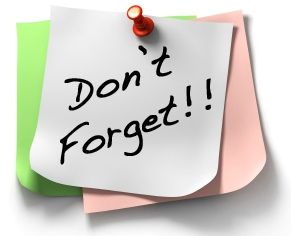 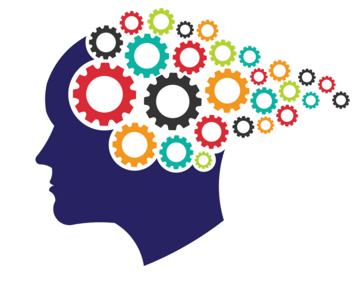 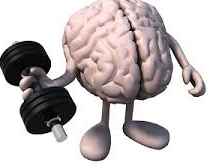 1. How many words did you get correct using strategy 1 (rereading)?2.  How many words did you get correct using the strategy 2 (story)?3. Add your data to the table on the board.  Copy the data below and calculate the difference in each pair. 4.  Use the 1 Quantitative Variable (single group) applet at stapplet.com to enter the Differences only. Make a dotplot of the differences below:What does the dotplot suggest about the memory training?Mean: 		 Interpret: SD: 		5.  Construct a 95% confidence interval for the true mean difference in words remembered by students using story rather than rereading.STATE:  State the parameter you want to estimate and the confidence level.Parameter: 							Statistic:Confidence level:      PLAN: Identify the appropriate inference method and check conditions.Name of procedure: 				Check conditions:      DO: If the conditions are met, perform the calculations.General Formula:Specific Formula:Work:Answer:      CONCLUDE: Interpret your interval in the context of the problem.Interpret:6.  Do we have convincing evidence that there is more words remembered using a story instead of rereading?Confidence Interval for Paired DataCheck Your UnderstandingTeenagers spend, on average, approximately 5 hours online every day. Do parents realize how many hours their children are spending online? A family psychologist conducted a study to find out. A random sample of 10 teenagers were selected. Each teenager was given a Chromebook and free internet for 6 months. During this time their internet usage was measured (in hours per day). At the end of the 6 months, the parents of each teenager were asked how many hours per day they think their child spent online during this time frame.  Here are the results.Make a dotplot of the difference (A – P) in time spent online (hours/day) for each teenager. What does the dotplot reveal?Find the mean and standard deviation of the difference (A – P) in time spent online. Interpret the mean difference in context.Construct and interpret a 90% confidence interval for the true mean difference (A – P) in time spent online.Strategy 1Strategy 2Difference (S2 – S1)Strategy 1Strategy 2Difference(S2 – S1)Strategy 1Strategy 2Difference(S2 – S1)Teenager12345678910Actual time spent online (hours/day)5.96.24.78.26.43.82.97.15.25.8Parent perception (hours/day)2.5333.51.52232.53Difference (A – P)3.43.21.74.74.91.80.94.12.72.8